©Ceform asbl  -www.ceform.be - info@ceform.be - 071/52.11.79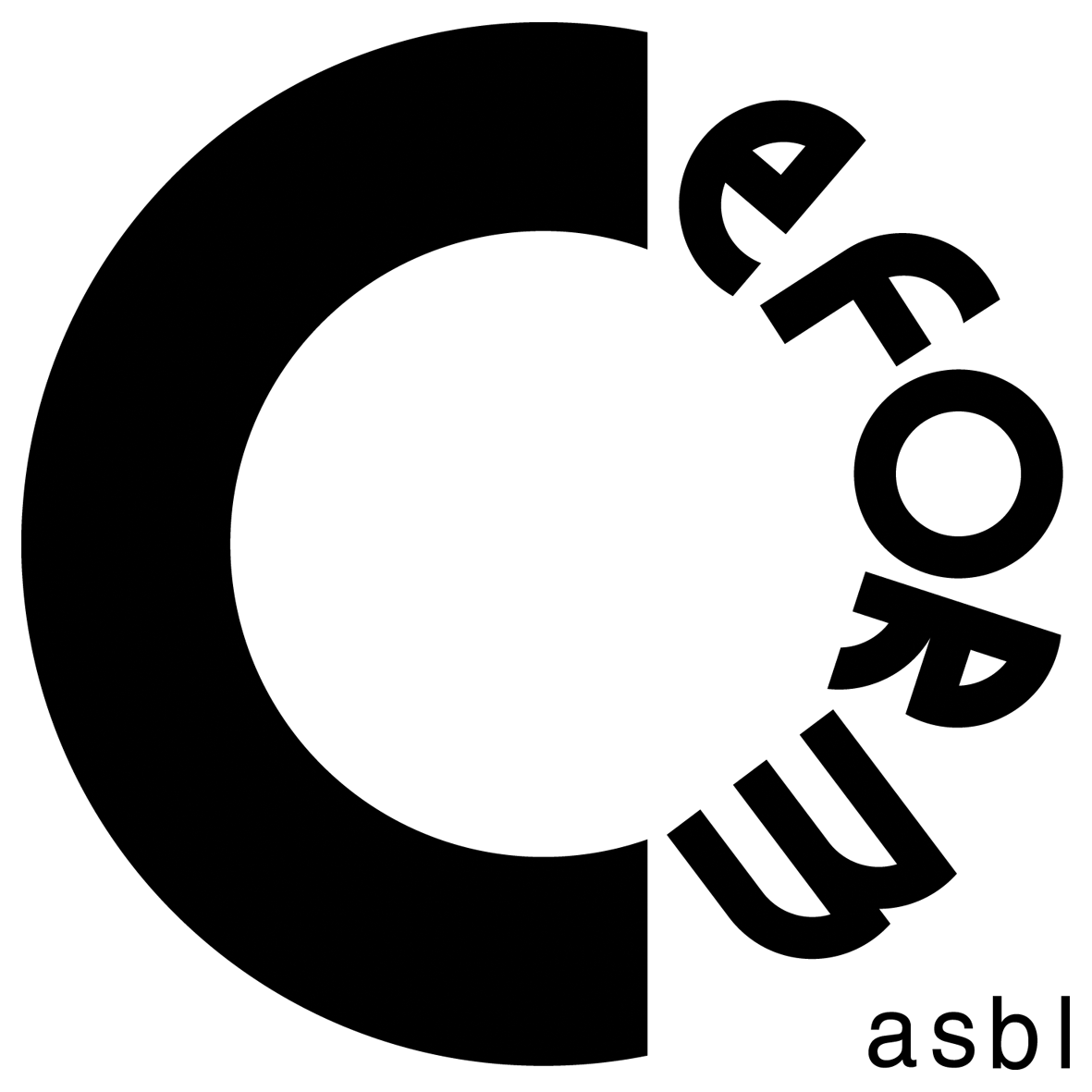 Ce document a été conçu par Barbara Flandroit - Il est la propriété intellectuelle du  Ceform asbl. Il  ne peut être dupliqué totalement ou partiellement sans autorisation. Compétence à développer :…………………………………………………………………..Compétence à développer :…………………………………………………………………..Compétence à développer :…………………………………………………………………..Compétence à développer :…………………………………………………………………..Description du résultat à atteindre (concrètement et précisément ce que la personne doit savoir, savoir-faire ou savoir –être)Actions à entreprendre pour atteindre ce résultat + acteursIndicateur (à quoi je vois que le résultat est atteint)Délai (pour le…)